Делимся опытом «Игры для детей своими руками»Игра «Весёлые мышата»Цель игры: Способствовать развитию мелкой моторики рук, сенсорному развитию, счёту, познавательного интереса. Задачи:- Познакомить ребят с новой игрой;- продолжать учить детей взаимодействовать друг с другом во время игры;- закреплять названия цветов. Игра " Весёлые мышата" прекрасно подходит для того, чтобы стать одной из первых настольных игр   ребят. Правила игры доступны пониманию детей младшего дошкольного возраста , а забавные фигурки привлекают внимание, вызывая желание играть чаще. А нам только того и надо. Кроме воспитательного эффекта, связанного с умением взаимодействовать с другими игроками,  в этой игре есть и традиционные развивающие моменты: изучение цветов и  практика в устном счете (при подсчете выигранных  предметов. У кого больше, у кого меньше,  на сколько отличаются). Ход игры: Бросаем кубик по очереди и идем по квадратикам. Если останавливаемся на квадратике того же цвета, что и кузовок у мышонка, то кладем мышонку  предмет из кучи (у меня цветные камешки, а можно использовать горох, фасоль, макароны и т.д.), расположенной по центру поля. Ходим кругами без начала и конца, пока все предметы  из кучки не закончатся. Потом считаем. У какого мышонка больше  предметов - тот и выиграл.Для изготовления игры мне понадобились следующие предметы:Доска, клей ПВА, цветная бумага, серый картон для мышат, цветной картон для кузовочков, скотч. 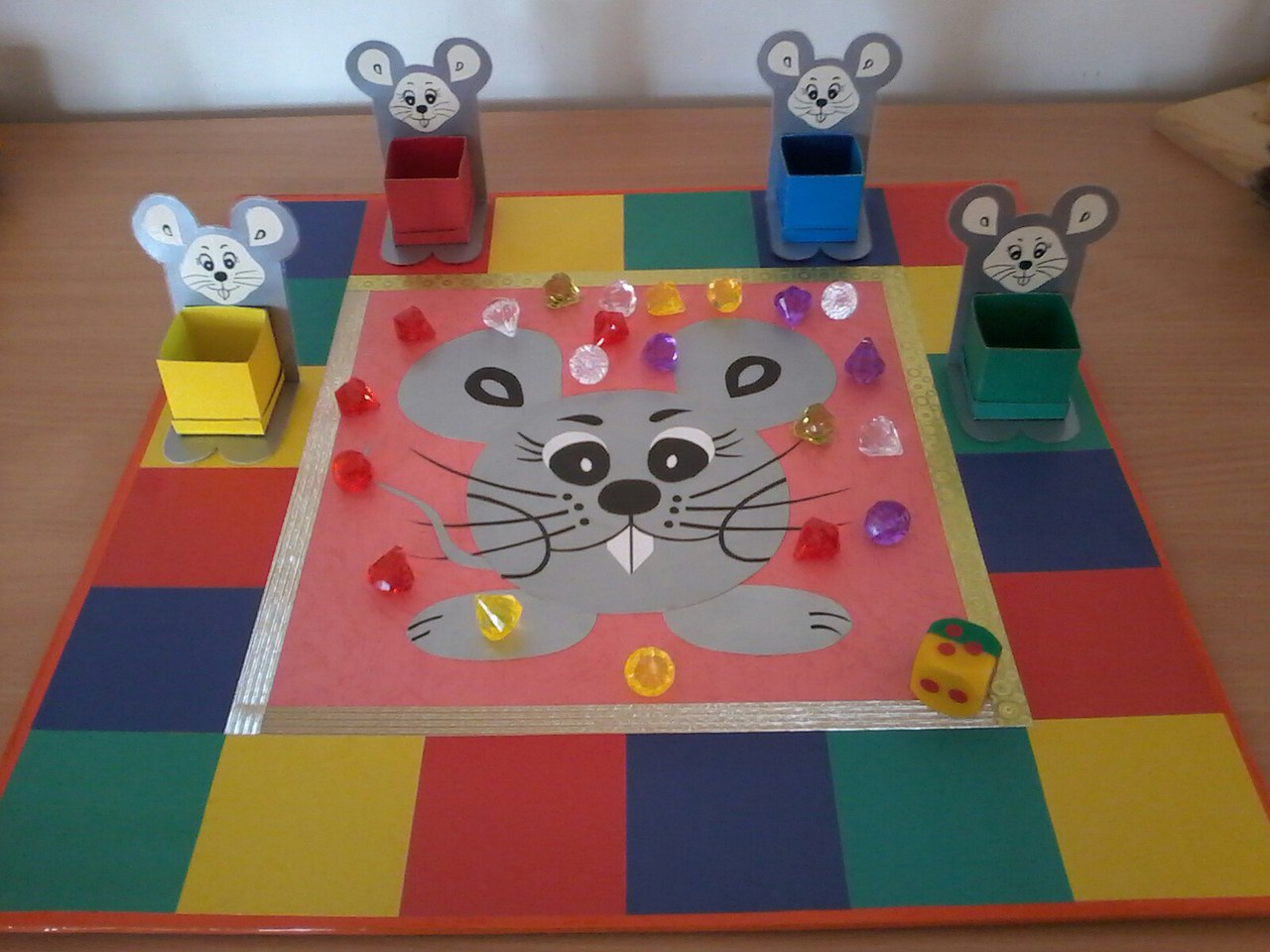 Играйте с детьми, они это очень любят!Воспитатель: Веснина Алена Николаевна